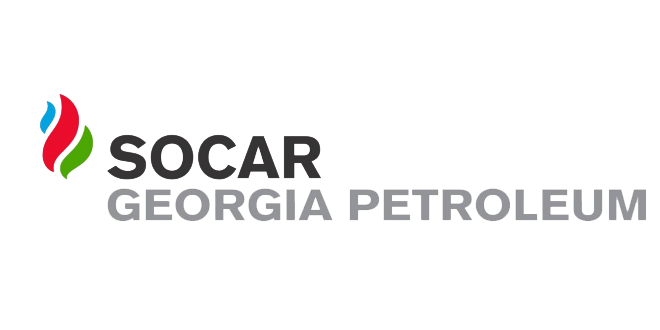 ელექტრონული ტენდერის განაცხადი№1ტენდერის აღწერილობა“Teksan”-ის ფირმის დიზელ გენერატორებისათვის ანტიფრიზისა და გამოხდილი წყლის შეძენა2კონკრეტული დავალება 1200 ლიტრი ანტიფრიზის და 1000 ლიტრი გამოხდილი წყლის შეძენა3ტექნიკური პარამეტრებიDRIVER NF (BLUE) Technical Specifications: Specific weight at 20°C: kg/m³ 1.110 - 1.145 Flash point COC: >120°C Boiling point: 174°C pH-Value :(33 Vol.%) 7,2 Water content: 3,5 % Ethylene glycol : 93.5 % Content of inhibitors: 5,4 % Ash content: 1,3 %.4მოთხოვნები პრეტენდენტების მიმართ5 წლიანი გამოცდილება5გადახდის პირობები მიღება-ჩაბარების აქტის საფუძველზე6ტენდერის ვადები 5 კალენდარული დღე7ხელშეკრულების ვადები 10 დღე8საგარანტიო პირობები 9საკონტაქტო პირიმიხეილ გრიშაშვილი 577 15 88 9910სხვა